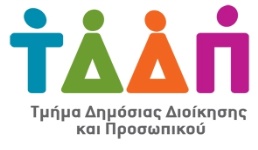 ΑΝΑΚΟΙΝΩΣΗΠαροχή υπηρεσιών Διαδικτυακής Διόδου Ασφαλείας «Αριάδνη» στα νομικά πρόσωπα ιδιωτικού δικαίου (Εταιρείες) από τα Κέντρα Εξυπηρέτησης του Πολίτη (ΚΕΠ) Λευκωσίας 01 (Έγκωμης), Λευκωσίας 02 (Λεωφ. Αρχ. Μακαρίου Γ’), Λεμεσού, Κολοσσίου και Αμμοχώστου Το Τμήμα Δημόσιας Διοίκησης και Προσωπικού του Υπουργείου Οικονομικών ενημερώνει ότι από την Τετάρτη 14 Απριλίου 2021, παράλληλα με τα Κέντρα Πολίτη (ΚΕ.ΠΟ.) και τα Κέντρα Εξυπηρέτησης του Πολίτη (ΚΕΠ) Λευκωσίας 01, Λεμεσού και Αμμοχώστου, τα νομικά πρόσωπα ιδιωτικού δικαίου (Εταιρείες) μπορούν να απευθύνονται και στα ΚΕΠ Λευκωσίας 02 (Λεωφ. Αρχ. Μακαρίου Γ’) και Κολοσσίου, για σκοπούς  ταυτοποίησης της εγγραφής Εταιρείας στη Διαδικτυακή Δίοδο Ασφαλείας «Αριάδνη».   Οι εταιρείες που επιθυμούν να προβούν σε ταυτοποίηση της εγγραφής εταιρείας στη Διαδικτυακή Δίοδο Ασφαλείας «Αριάδνη» παρακαλούνται όπως διευθετούν εκ των προτέρων ραντεβού, μέσω τηλεφωνικής επικοινωνίας με τα ΚΕΠ. Τα στοιχεία επικοινωνίας των ΚΕΠ που παρέχουν την εν λόγω υπηρεσία είναι τα ακόλουθα: ΚΥΠΡΙΑΚΗ ΔΗΜΟΚΡΑΤΙΑΥΠΟΥΡΓΕΙΟ ΟΙΚΟΝΟΜΙΚΩΝΤΜΗΜΑ ΔΗΜΟΣΙΑΣ ΔΙΟΙΚΗΣΗΣΚΑΙ ΠΡΟΣΩΠΙΚΟΥΚΕΝΤΡΑ ΕΞΥΠΗΡΕΤΗΣΗΣ ΤΟΥ ΠΟΛΙΤΗΚΕΠΔιεύθυνσηΤηλ.Λευκωσίας 1
Γεωργίου Σεφέρη
2415 Έγκωμη Λευκωσία 22446686Λευκωσίας 2
Λεωφ. Αρχιεπισκόπου Μακαρίου Γ' 36
1065 Λευκωσία22419191Λεμεσού
Οδός Σπύρου Αραούζου 21
3036 Λεμεσός 25829129
ΚολοσσίουΟδός Αμμοχώστου 67 4636 Κολόσσι25824300Αμμοχώστου Οδός Ελευθερίας 835380 Δερύνεια2330030013 Απριλίου 2021Τμήμα Δημόσιας Διοίκησης και Προσωπικού